1.0 AMAÇ: Hastaya ve/veya çalışana zarar veren ve/veya zarar oluşmadan önce fark edilen olayların benzerlerinin oluşmasını engellemektir. 2.0 KAPSAM: Hastanemizden hizmet alan hastaları ve tüm çalışanları kapsar.3.0 SORUMLULAR :Hastane YönetcisiBaşhekimlikKalite Yönetim Direktörü, Tüm çalışanlar4.0 TANIMLAR:Güvenlik Raporlama Sistemi:Hastanelerde meydana gelen olaylardan ders çıkartmak ve benzer olayların bir daha yaşanmasını engellemek amacıyla oluşturulan bir sistemdir. 5.0 UYGULAMA:  Güvenlik raporlama sisteminde hasta ve çalışan güvenliğini tehdit eden olayların bildirimleri, Güvenlik Raporlama Sistemi Bildirim Formu doldurularak Kalite Yönetim Birimine yapılır. 5.1 Hizmet Kalite Standartları (HKS) kapsamında bildirim yapılacak olaylar İlaç Güvenliği Transfüzyon Güvenliği Cerrahi Güvenlik Hasta Düşmeleri Kesici Delici Alet Yaralanmaları Kan ve Vücut Sıvıları ile Temas Ancak bunların dışında hasta ve çalışan güvenliğini tehdit eden diğer benzer olaylarda da  Güvenlik Raporlama Sistemi kapsamında bildirim yapılır.5.2 Aşağıda Güvenlik Raporlama Sistemine yapılacak bildirimlerde konular ile ilgili örnek olaylar yer almaktadır.İlaç GüvenliğiYanlış ilaç istenmesi  Yanlış ilaç uygulanması  İlacın yanlış yolla uygulanması İlacın yanlış zamanda uygulanması  Eczaneden yanlış ilaç gelmesi  Eczaneden ilaçların uygun şartlarda gelmemesi  Kayıtların yanlış olması  … Hasta DüşmeleriHastanın yatağından düşmesi Hastanın sedyeden düşmesiHastanın banyoda düşmesi Hastaların düşme riski yönünden değerlendirilmemesi Düşme riski değerlendirilmesi sonucunda uygun önlemlerin alınmaması gibiDüşen hastalar Düşme Olayı Bildirim Formu ile Kalite Yönetim Birimine bildirim yapılır.Kesici Delici Alet Yaralanmaları Hastadan örnek alma sırasında iğne batması Ameliyat sırasında bisturi batmasıLaboratuvarda lam/lamel batması Hastaya kateter takma sırasında kateter batmasıKesici delici alet kutularının aşırı doldurulmasıTıbbi atık poşetlerinin taşınması sırasında kesici delici alet batması … Kesici delici alet yaralanmaları Kesici Delici Alet Yaralanmaları Bildirim Formu ile Kalite Yönetim Birimine bildirim yapılır.Kan Ve Vücut Sıvıları ile temasHastaya müdahale sırasında hastaya ait kan ve vücut sıvılarının sıçraması konularını kapsar. Kan ve vücut sıvıları sıçramalarına maruz kalındığında DK-FR-50 Kan ve Vücut Sıvıları Sıçramasına Maruz Kalma Bildirim Formu ile Kalite Yönetim Birimine bildirim yapılır.5.3  Güvenlik Raporlama Sistemi Bildirim Formunun doldurulmasıFormlar hastanemizin internet sitesinden, Kalite Yönetim Biriminden, temin edilebilirGüvenlik Raporlama Sisteminin bildirimlerin yapılacağı Formlar, basit, anlaşılır olarak doldurmalıdır.Formlarda olaya karışan kişi/kişilerin isimlerine yer verilmemelidir. Çalışanların isimlerinin verildiği olay bildirimleri Kalite Yönetim Birimi tarafından kabul edilmez.Bildirimlerin yapılacağı formlarda asgari 4 bölüm bulunmaktadır.1.  Olayın konusu 2.  Olayın olduğu tarih/saat ve olayın olduğu Bölüm 3. Olayın anlatılması 4. Olaya ilişkin varsa görüş ve öneriler Formlara, tüm kurum çalışanları kurumun tüm bölümlerinden kolaylıkla ulaşabilmelidir. 1. ve 3. Bölümler zorunlu olarak doldurulmalıdır. 2. ve 4. Bölümler ise bildirimi yapanın kendi cümleleri ile yazılmalıdır. Formların 2. ve 4. Bölümlerinde olay ile ilgisi olan çalışanların isimleri ve/veya çalışanlar için herhangi bir tanımlayıcı kullanılmamalıdır. İsim ve/veya tanımlayıcı bulunan formlar kabul edilmemelidir. 5.4 RAPORLAMAGüvenlik raporlama sisteminde hasta ve çalışan güvenliğini tehdit eden olayların bildirimleri Kalite Yönetim Birimine yapılır.Kalite Yönetim Birimi olay bildirimlerini değerlendirerek ilgili komitelere iletir.İlgili komite olayla ilgili gereken tedbiri alır, olay bildirimi ile ilgili kök neden analizi yapar. Kayıtları tutulur.Gerekirse ilgili komite Düzeltici-önleyici faaliyet başlatır.Olay bildirimine ilişkin analiz sonuçları ve yapılan faaliyetler Kalite Yönetim Birimine gönderilir.6.0 İLGİLİ DÖKÜMANLAR:Güvenlik Raporlama Sistemi Bildirim FormuDüşme Olayı Bildirim FormuKesici Delici Alet Yaralanmaları Bildirim FormuKan ve Vücut Sıvıları Sıçramasına Maruz Kalma Bildirim Formu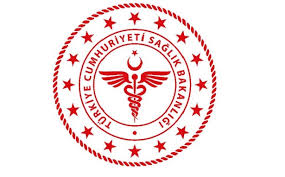 SAVUR PROF. DR. AZİZ SANCAR İLÇE DEVLET HASTANESİGÜVENLİK RAPORLAMA SİSTEMİ PROSEDÜRÜSAVUR PROF. DR. AZİZ SANCAR İLÇE DEVLET HASTANESİGÜVENLİK RAPORLAMA SİSTEMİ PROSEDÜRÜSAVUR PROF. DR. AZİZ SANCAR İLÇE DEVLET HASTANESİGÜVENLİK RAPORLAMA SİSTEMİ PROSEDÜRÜSAVUR PROF. DR. AZİZ SANCAR İLÇE DEVLET HASTANESİGÜVENLİK RAPORLAMA SİSTEMİ PROSEDÜRÜKODU: İO.PR.01YAYINLANMA TARİHİ:07.08.2018REVİZYON TARİHİ03.01.2022REVİZYON NO:01SAYFA SAYISI:02HAZIRLAYANKONTROL EDENONAYLAYANKalite Yönetim Direktörüİdari ve Mali İşler Müdür V.BaşhekimTürkan GELENVeysel ŞAŞMAZOğuz ÇELİK